 «О мерах по противодействию коррупции  »В целях реализации антикоррупционной политики ОАО «РЖД», во исполнение распоряжения ОАО «РЖД» № 472р «Об утверждении антикоррупционной политики ОАО «РЖД» от 24 февраля 2015года в интересах совершенствования работы по противодействию коррупции в НУЗ «Отделенческая больница на ст. Тында ОАО «РЖД»ПРИКАЗЫВАЮ:1. Ввести в действие и приять к неукоснительному исполнению в НУЗ «Отделенческая больница на ст. Тында ОАО «РЖД» распоряжение ОАО «РЖД» № 472р «Об утверждении антикоррупционной политики ОАО «РЖД» от 24 февраля 2015года.1.1. Основные усилия в выполнении мероприятий антикоррупционной направленности сосредоточить на недопущении фактов взяток, злоупотребления полномочиями, коммерческого подкупа. Конфликта интересов, коррупции.1.2. Основными задачами при выполнении мероприятий антикоррупционной политики считать: Разъяснение позиции ОАО «РЖД» о неприятии коррупции в любых ее формах и проявлениях;Информирование руководителей и работников больницы о требованиях законодательства РФ в области противодействия коррупции и ответственности за коррупционные правонарушения;Обобщение и разъяснение применяемых в ОАО  №РЖД№ мер по противодействию коррупции.Работу по противодействию коррупции осуществлять в соответвии с Положением об антикоррупционной политике НУЗ «Отделенческая больница на ст. Тында ОАО «РЖД» (приложение № 1 к настоящему приказу)2. Создать Комиссию по борьбе с коррупцией и урегулированию конфликта интересов НУЗ «Отделенческая больница на ст.Тында ОАО «РЖД» в следующем составе:Председатель Комиссии - главный врач Е.И. Калинов.Секретарь комиссии – заведующий ОМК Сергеева А.Е.Члены комиссии--  Заместитель главного врача по КЭР – Федченко И.С.- Начальник хозяйственного отдела – Перфильев В.К.- Начальник экономического сектора – Шулик Т.В.- Главный бухгалтер – Прокопенко С.И.- Ведущий специалист по управлению персоналом – Буряченко Н.В.- Главная медицинская сестра – Бояркина Л.Е.- Юрисконсульт – Рещук Е.А.- Председатель первичной профсоюзной организации – Старикова Г.В.На время отсутствия обязанности членов комиссии исполняют лица, их замещающие.2. Утвердить:2.1. Положение о Комиссии по борьбе с коррупцией и урегулированию конфликта интересов НУЗ «Отделенческая больница на ст.Тында ОАО «РЖД» (приложение № 2).2.2  Антикоррупционную политику НУЗ «Отделенческая больница на ст.Тында ОАО «РЖД» (приложение № 1)2.3   Кодекс профессиональной этики медицинского работника НУЗ «Отделенческая больница на ст.Тында ОАО «РЖД» (приложение № 3)2.4    Кодекс деловой этики и делового этикета работников НУЗ «Отделенческая больница на ст.Тында ОАО «РЖД» (приложение № 4)2.2. Положение о "телефоне доверия" в НУЗ «Отделенческая больница на ст.Тында ОАО «РЖД» (приложение № 5).2.3. Форму Журнала регистрации обращений граждан и организаций по "телефону доверия" (приложение № 5.1).2.4. Форма оформления обращения, поступившего по «Телефону доверия» (приложение № 5.2).2.5 План мероприятий по противодействию коррупции на 2019-2020 год.(приложение № 6)2.6 Порядок сообщения работниками о возможном конфликте интересов, предотвращение и урегулирование конфликта интересов  НУЗ «Отделенческая больница на ст.Тында ОАО «РЖД» (приложение № 7).3. В целях минимизации рисков, связанных с преступлениями коррупционной направленности работу по минимизации рисков осуществлять в соответствии с планом мероприятий по минимизации коррупционных рисков (положение № 8) и реестром коррупционных рисков (приложение № 9)4. Определить коррупционно-опасные функции в деятельности НУЗ «Отделенческая больница на ст. Тында ОАО «РЖД» в соответствии с положением № 10, определить перечень должностей, потенциально связанных с коррупционными рисками в соответствии с приложением № 11 к настоящему приказу.5. Определить следующий порядок уведомления работодателя о фактах склонения работника НУЗ «Отделенческая больница на ст.Тында ОАО «РЖД» к совершению коррупционного правонарушения в соответствии с приложением 12 к настоящему приказу.6. В случае получении подарка от физического или юридического лица в связи с должностным положением или исполнением ими должностных обязанностей (за исключением подарков, полученных в связи с протокольными мероприятиями, служебными командировками и другими официальными мероприятиями), обеспечить выполнением мероприятий в соответствии с распоряжением ОАО «РЖД» № 1426р от 16 июня 2014 года и № 480р от 21 марта 2016года. В случае участия работника НУЗ «Отделенческая больница на ст. Тында ОАО «РЖД» в протокольных мероприятиях и получении деловых подарков и знаков делового гостеприимства определить порядок действия работника в соответствии с Положением об обмене деловыми подарками и знаками делового гостеприимства (приложение № 13).7. Предоставить возможность работниками своевременного  сообщения о фактах коррупции, получения (даче) взятки, посредничества во взяточничестве, злоупотребления полномочиями, коммерческого подкупа либо иного использования работникам НУЗ «Отделенческая больница на ст. Тында ОАО «РЖД» своего должностного положения на Горячую антикоррупционную линию ОАО «РЖД» по телефону 8(499)262-66-66 или по телефону доверия согласно приложения № 6.8.  Назначить Ведущего  специалиста по управлению персоналом Буряченко Н.В. ответственным лицом за прием, регистрацию, учет уведомлений работодателя о фактах обращения  в целях склонения работников к совершению коррупционных правонарушении, ведения журнала регистрации обращении; получения подарка в связи сдолжнстным положением или исполнением обязанностей.- ознакомить членов Комиссии с Положением и организацией работы Комиссии и внести дополнения в должностные инструкции;- ознакомить должностных лиц и иных работников Учреждения с утвержденными документами;9. Заведующему организационно-методическим кабинетом Сергеевой А.Е.- обеспечить размещение пакета документов по противодействию коррупции на официальном сайте Учреждения в информационно-телекоммуникационной сети «Интернет» и в общесетевом ресурсе учреждения, на стендах в структурных подразделениях.- обеспечить работу телефона доверия для приема сообщений, поступающих от граждан и организаций по вопросам противодействия коррупции (по телефону 8(41656) 58-601 в рабочие дни с 8-00 до 17-00); обеспечить размещение информации о телефоне доверия на официальном сайте НУЗ «Отделенческая больница на ст.Тында ОАО «РЖД»  в информационно-телекоммуникационной сети «Интернет»;- разместить в доступном месте и обеспечить работу опечатанного «почтового ящика» для приема сообщений на неправомерные действия работников ЛПУ поступающих от жителей города о ставших им известными коррупционных действий работников НУЗа, с составлением акта выемки сообщений 1 раз в месяц.- обеспечить проведение анализа поступающих обращений граждан, содержащих, в том числе сообщения о коррупции.5.  Контроль за исполнением приказа оставляю за собой.Главный врач						Е.И. КалиновОзнакомлены:-  Заместитель главного врача по КЭР – Федченко И.С.- Начальник хозяйственного отдела – Перфильев В.К.- Начальник экономического сектора – Шулик Т.В.- Главный бухгалтер – Прокопенко С.И.- Ведущий специалист по управлению персоналом – Буряченко Н.В.- Главная медицинская сестра – Бояркина Л.Е.- Юрисконсульт – Рещук Е.А.- Зав. ОМК Сергеева А.Е.Исп. Буряченко Н.В., ведущий специалист по управлению персоналом: +7(41656)-586-08 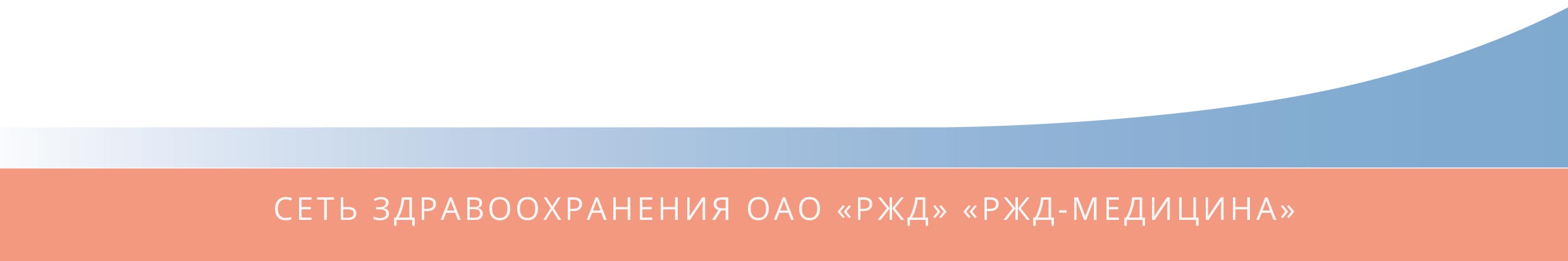 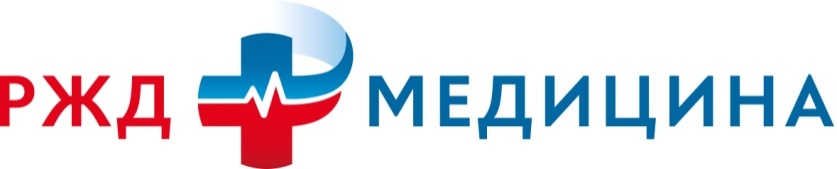 Негосударственное учреждение здравоохранения «Отделенческая больница на станции Тында открытого акционерного общества «Российские железные дороги»Приказ18 июля 2019г. № 152-п